Lääkealan turvallisuus- ja kehittämiskeskus  |  Säkerhets- och utvecklingscentret för läkemedelsområdet  |  Finnish Medicines AgencyPL 55, 00034 FIMEA  |  Puh. 029 522 3341  |  kirjaamo@fimea.fi  |  www.fimea.fi  |  Y-tunnus 0921536-6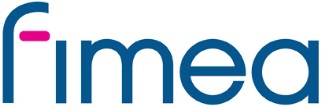 ENNAKKOILMOITUS	1 (4)Kliininen eläinlääketutkimusENNAKKOILMOITUS	1 (4)Kliininen eläinlääketutkimusVIRANOMAINEN TÄYTTÄÄVIRANOMAINEN TÄYTTÄÄHakemusnumeroHakemusnumeroSaapumispäiväKäsittelyn alkamispäiväKäsittelijäKäsittelijäTUTKIMUKSEN NIMITUTKIMUKSEN NIMITUTKIMUKSEN NIMITUTKIMUKSEN NIMIVASTAAVA TUTKIJA (Muut tutkimukseen osallistuvat tutkijat ilmoitetaan liitteessä 1)VASTAAVA TUTKIJA (Muut tutkimukseen osallistuvat tutkijat ilmoitetaan liitteessä 1)VASTAAVA TUTKIJA (Muut tutkimukseen osallistuvat tutkijat ilmoitetaan liitteessä 1)VASTAAVA TUTKIJA (Muut tutkimukseen osallistuvat tutkijat ilmoitetaan liitteessä 1)VASTAAVA TUTKIJA (Muut tutkimukseen osallistuvat tutkijat ilmoitetaan liitteessä 1)VASTAAVA TUTKIJA (Muut tutkimukseen osallistuvat tutkijat ilmoitetaan liitteessä 1)Vastaavan tutkijan nimiVastaavan tutkijan nimiVastaavan tutkijan nimiVastaavan tutkijan nimiVastaavan tutkijan nimiVastaavan tutkijan nimiOsoiteOsoiteOsoiteOsoiteOsoiteOsoitePuhelinnumeroPuhelinnumeroSähköpostiSähköpostiSähköpostiSähköpostiJos vastaava tutkija ei ole eläinlääkäri, niin tässä ilmoitetaan vastaavan eläinlääkärin nimiJos vastaava tutkija ei ole eläinlääkäri, niin tässä ilmoitetaan vastaavan eläinlääkärin nimiJos vastaava tutkija ei ole eläinlääkäri, niin tässä ilmoitetaan vastaavan eläinlääkärin nimiJos vastaava tutkija ei ole eläinlääkäri, niin tässä ilmoitetaan vastaavan eläinlääkärin nimiJos vastaava tutkija ei ole eläinlääkäri, niin tässä ilmoitetaan vastaavan eläinlääkärin nimiJos vastaava tutkija ei ole eläinlääkäri, niin tässä ilmoitetaan vastaavan eläinlääkärin nimiOsoiteOsoiteOsoiteOsoiteOsoiteOsoitePuhelinnumeroPuhelinnumeroSähköpostiSähköpostiSähköpostiSähköpostiLÄÄKKEEN VALMISTAJA JA MAAHANTUOJALÄÄKKEEN VALMISTAJA JA MAAHANTUOJALÄÄKKEEN VALMISTAJA JA MAAHANTUOJALÄÄKKEEN VALMISTAJA JA MAAHANTUOJALÄÄKKEEN VALMISTAJA JA MAAHANTUOJALÄÄKKEEN VALMISTAJA JA MAAHANTUOJAValmistajaValmistajaValmistajaValmistajaValmistajaValmistajaValmistajan yhteyshenkilöValmistajan yhteyshenkilöValmistajan yhteyshenkilöValmistajan yhteyshenkilöValmistajan yhteyshenkilöValmistajan yhteyshenkilöOsoiteOsoiteOsoiteOsoiteOsoiteOsoitePuhelinnumeroPuhelinnumeroSähköpostiSähköpostiSähköpostiSähköpostiLääkkeen maahantuojaLääkkeen maahantuojaLääkkeen maahantuojaLääkkeen maahantuojaLääkkeen maahantuojaLääkkeen maahantuojaOsoiteOsoiteOsoiteOsoiteOsoiteOsoitePuhelinnumeroPuhelinnumeroSähköpostiSähköpostiSähköpostiSähköpostiTUTKIMUKSEN TOIMEKSIANTAJATUTKIMUKSEN TOIMEKSIANTAJATUTKIMUKSEN TOIMEKSIANTAJATUTKIMUKSEN TOIMEKSIANTAJATUTKIMUKSEN TOIMEKSIANTAJATUTKIMUKSEN TOIMEKSIANTAJAToimeksiantajaToimeksiantajaToimeksiantajaToimeksiantajaToimeksiantajaToimeksiantajaOsoiteOsoiteOsoiteOsoiteOsoiteOsoitePuhelinnumeroPuhelinnumeroSähköpostiSähköpostiSähköpostiSähköpostiToimeksiantajan yhteyshenkilöToimeksiantajan yhteyshenkilöToimeksiantajan yhteyshenkilöToimeksiantajan yhteyshenkilöToimeksiantajan yhteyshenkilöToimeksiantajan yhteyshenkilöOsoiteOsoiteOsoiteOsoiteOsoiteOsoitePuhelinnumeroPuhelinnumeroSähköpostiSähköpostiSähköpostiSähköposti2 (4)2 (4)2 (4)TUTKIMUSLÄÄKETUTKIMUSLÄÄKETUTKIMUSLÄÄKEVERTAILULÄÄKEVERTAILULÄÄKEVERTAILULÄÄKEValmisteen nimi, lääkemuoto ja ATC-koodiValmisteen nimi, lääkemuoto ja ATC-koodiValmisteen nimi, lääkemuoto ja ATC-koodiValmisteen nimi, lääkemuoto ja ATC-koodiValmisteen nimi, lääkemuoto ja ATC-koodiValmisteen nimi, lääkemuoto ja ATC-koodiLaadullinen ja määrällinen koostumusLaadullinen ja määrällinen koostumusLaadullinen ja määrällinen koostumusLaadullinen ja määrällinen koostumusLaadullinen ja määrällinen koostumusLaadullinen ja määrällinen koostumusLääkkeen antotapa, annostus ja lääkityksen kestoLääkkeen antotapa, annostus ja lääkityksen kestoLääkkeen antotapa, annostus ja lääkityksen kestoLääkkeen antotapa, annostus ja lääkityksen kestoLääkkeen antotapa, annostus ja lääkityksen kestoLääkkeen antotapa, annostus ja lääkityksen kestoTuotantoeläinlääkkeelle ehdotetut varoajat perusteluineenTuotantoeläinlääkkeelle ehdotetut varoajat perusteluineenTuotantoeläinlääkkeelle ehdotetut varoajat perusteluineenTuotantoeläinlääkkeelle ehdotetut varoajat perusteluineenTuotantoeläinlääkkeelle ehdotetut varoajat perusteluineenTuotantoeläinlääkkeelle ehdotetut varoajat perusteluineenLääkkeen tutkimukseen toimittaja (tehdas, tukkukauppa tai apteekki)Lääkkeen tutkimukseen toimittaja (tehdas, tukkukauppa tai apteekki)Lääkkeen tutkimukseen toimittaja (tehdas, tukkukauppa tai apteekki)Lääkkeen tutkimukseen toimittaja (tehdas, tukkukauppa tai apteekki)Lääkkeen tutkimukseen toimittaja (tehdas, tukkukauppa tai apteekki)Lääkkeen tutkimukseen toimittaja (tehdas, tukkukauppa tai apteekki)Tutkimuksen vaihe prekliininen	 kliininenTutkimuksen vaihe prekliininen	 kliininenTutkimuksen vaihe prekliininen	 kliininenJos valmisteella on myyntilupa muualla, niin missä maassaJos valmisteella on myyntilupa muualla, niin missä maassaJos valmisteella on myyntilupa muualla, niin missä maassaKLIININEN TUTKIMUSKLIININEN TUTKIMUSKLIININEN TUTKIMUSTutkimuksen suunniteltu kesto (aloitus- ja lopetuspvm)      -      Tutkimuksen suunniteltu kesto (aloitus- ja lopetuspvm)      -      Tutkimuksen suunniteltu kesto (aloitus- ja lopetuspvm)      -      Tutkimuksen suunniteltu kesto (aloitus- ja lopetuspvm)      -      Tutkimuksen suunniteltu kesto (aloitus- ja lopetuspvm)      -      Tutkimuksen suunniteltu kesto (aloitus- ja lopetuspvm)      -      Tutkimuksen tarkoitus ja lyhyt yhteenveto tutkimussuunnitelmastaTutkimuksen tarkoitus ja lyhyt yhteenveto tutkimussuunnitelmastaTutkimuksen tarkoitus ja lyhyt yhteenveto tutkimussuunnitelmastaTutkimuksen tarkoitus ja lyhyt yhteenveto tutkimussuunnitelmastaTutkimuksen tarkoitus ja lyhyt yhteenveto tutkimussuunnitelmastaTutkimuksen tarkoitus ja lyhyt yhteenveto tutkimussuunnitelmastaTutkimuksen tyyppi (kontrolloitu vai kontrolloimaton, satunnaistaminen ja sokkoutus) Tutkimuksen tyyppi (kontrolloitu vai kontrolloimaton, satunnaistaminen ja sokkoutus) Tutkimuksen tyyppi (kontrolloitu vai kontrolloimaton, satunnaistaminen ja sokkoutus) Tutkimuksen tyyppi (kontrolloitu vai kontrolloimaton, satunnaistaminen ja sokkoutus) Tutkimuksen tyyppi (kontrolloitu vai kontrolloimaton, satunnaistaminen ja sokkoutus) Tutkimuksen tyyppi (kontrolloitu vai kontrolloimaton, satunnaistaminen ja sokkoutus) EläinlajiTutkimusryhmäTutkimusryhmäTutkimusryhmäVertailu/kontrolliryhmäVertailu/kontrolliryhmäEläinten lukumäärä sukupuolittainEläinten lukumäärä sukupuolittainEläinten lukumäärä sukupuolittainEläinten lukumäärä sukupuolittainEläinten lukumäärä sukupuolittain♀      ♂      ♂      ♀      ♂      Jos tutkimuslääkkeellä on tehty aiemmin kliinisiä tutkimuksia Suomessa, niin tässä ilmoitetaan tutkimuksen nimi / tutkimusten nimet Jos tutkimuslääkkeellä on tehty aiemmin kliinisiä tutkimuksia Suomessa, niin tässä ilmoitetaan tutkimuksen nimi / tutkimusten nimet Jos tutkimuslääkkeellä on tehty aiemmin kliinisiä tutkimuksia Suomessa, niin tässä ilmoitetaan tutkimuksen nimi / tutkimusten nimet Jos tutkimuslääkkeellä on tehty aiemmin kliinisiä tutkimuksia Suomessa, niin tässä ilmoitetaan tutkimuksen nimi / tutkimusten nimet Jos tutkimuslääkkeellä on tehty aiemmin kliinisiä tutkimuksia Suomessa, niin tässä ilmoitetaan tutkimuksen nimi / tutkimusten nimet Jos tutkimuslääkkeellä on tehty aiemmin kliinisiä tutkimuksia Suomessa, niin tässä ilmoitetaan tutkimuksen nimi / tutkimusten nimet 3 (4)3 (4)MONIKESKUSTUTKIMUSMONIKESKUSTUTKIMUSMONIKESKUSTUTKIMUSTutkimukseen osallistuvien klinikoiden lukumääräTutkimukseen osallistuvien klinikoiden lukumääräTutkimukseen osallistuvien klinikoiden lukumääräTutkimuseläinten lukumäärä yhteensäTutkimuseläinten lukumäärä yhteensäTutkimuskeskukset ja niiden vastaavat tutkijat Suomessa sekä tutkimuseläinten lukumäärä. Lisäksi ilmoitetaan tutkimuslääkkeen annosteluun liittyvät tiedot, jos ne eroavat keskusten välillä.Tutkimuskeskukset ja niiden vastaavat tutkijat Suomessa sekä tutkimuseläinten lukumäärä. Lisäksi ilmoitetaan tutkimuslääkkeen annosteluun liittyvät tiedot, jos ne eroavat keskusten välillä.Tutkimuskeskukset ja niiden vastaavat tutkijat Suomessa sekä tutkimuseläinten lukumäärä. Lisäksi ilmoitetaan tutkimuslääkkeen annosteluun liittyvät tiedot, jos ne eroavat keskusten välillä.Tutkimuskeskukset ja niiden vastaavat tutkijat Suomessa sekä tutkimuseläinten lukumäärä. Lisäksi ilmoitetaan tutkimuslääkkeen annosteluun liittyvät tiedot, jos ne eroavat keskusten välillä.Tutkimuskeskukset ja niiden vastaavat tutkijat Suomessa sekä tutkimuseläinten lukumäärä. Lisäksi ilmoitetaan tutkimuslääkkeen annosteluun liittyvät tiedot, jos ne eroavat keskusten välillä.ALLEKIRJOITUKSETALLEKIRJOITUKSETALLEKIRJOITUKSETOlen tutustunut toimeksiantajan lääkkeestä antamiin selvityksiin. Tulen pitämään tutkimuspöytäkirjaa kliinisen eläinlääketutkimuksen aikana ja ilmoitan Lääkealan turvallisuus- ja kehittämiskeskus Fimealle tai toimeksiantajalle tutkimuksessa havaitut vakavat haittavaikutukset sekä mahdolliset tutkimussuunnitelmaan tehtävät oleelliset muutokset. Olen tutustunut Lääkealan turvallisuus- ja kehittämiskeskus Fimean kliinisiä eläinlääketutkimuksia koskevaan määräykseen ja vastaaviin Euroopan yhteisöjen ohjeistoihin.Olen tutustunut toimeksiantajan lääkkeestä antamiin selvityksiin. Tulen pitämään tutkimuspöytäkirjaa kliinisen eläinlääketutkimuksen aikana ja ilmoitan Lääkealan turvallisuus- ja kehittämiskeskus Fimealle tai toimeksiantajalle tutkimuksessa havaitut vakavat haittavaikutukset sekä mahdolliset tutkimussuunnitelmaan tehtävät oleelliset muutokset. Olen tutustunut Lääkealan turvallisuus- ja kehittämiskeskus Fimean kliinisiä eläinlääketutkimuksia koskevaan määräykseen ja vastaaviin Euroopan yhteisöjen ohjeistoihin.Olen tutustunut toimeksiantajan lääkkeestä antamiin selvityksiin. Tulen pitämään tutkimuspöytäkirjaa kliinisen eläinlääketutkimuksen aikana ja ilmoitan Lääkealan turvallisuus- ja kehittämiskeskus Fimealle tai toimeksiantajalle tutkimuksessa havaitut vakavat haittavaikutukset sekä mahdolliset tutkimussuunnitelmaan tehtävät oleelliset muutokset. Olen tutustunut Lääkealan turvallisuus- ja kehittämiskeskus Fimean kliinisiä eläinlääketutkimuksia koskevaan määräykseen ja vastaaviin Euroopan yhteisöjen ohjeistoihin.Olen tutustunut toimeksiantajan lääkkeestä antamiin selvityksiin. Tulen pitämään tutkimuspöytäkirjaa kliinisen eläinlääketutkimuksen aikana ja ilmoitan Lääkealan turvallisuus- ja kehittämiskeskus Fimealle tai toimeksiantajalle tutkimuksessa havaitut vakavat haittavaikutukset sekä mahdolliset tutkimussuunnitelmaan tehtävät oleelliset muutokset. Olen tutustunut Lääkealan turvallisuus- ja kehittämiskeskus Fimean kliinisiä eläinlääketutkimuksia koskevaan määräykseen ja vastaaviin Euroopan yhteisöjen ohjeistoihin.Olen tutustunut toimeksiantajan lääkkeestä antamiin selvityksiin. Tulen pitämään tutkimuspöytäkirjaa kliinisen eläinlääketutkimuksen aikana ja ilmoitan Lääkealan turvallisuus- ja kehittämiskeskus Fimealle tai toimeksiantajalle tutkimuksessa havaitut vakavat haittavaikutukset sekä mahdolliset tutkimussuunnitelmaan tehtävät oleelliset muutokset. Olen tutustunut Lääkealan turvallisuus- ja kehittämiskeskus Fimean kliinisiä eläinlääketutkimuksia koskevaan määräykseen ja vastaaviin Euroopan yhteisöjen ohjeistoihin.Paikka ja päivämääräPaikka ja päivämääräVastaavan tutkijan allekirjoitus ja nimenselvennysVastaavan tutkijan allekirjoitus ja nimenselvennysVastaavan tutkijan allekirjoitus ja nimenselvennysVakuutan, että lääkkeestä edellä annetut tiedot ovat oikeat. Toimeksiantaja toimittaa Lääkealan turvallisuus- ja kehittämiskeskus Fimealle selvityksen kliinisen eläinlääketutkimuksen tuloksista ja ilmoittaa viipymättä, jos tutkimus keskeytetään tai tutkimusta ei suoriteta sekä tähän johtaneet syyt.Vakuutan, että lääkkeestä edellä annetut tiedot ovat oikeat. Toimeksiantaja toimittaa Lääkealan turvallisuus- ja kehittämiskeskus Fimealle selvityksen kliinisen eläinlääketutkimuksen tuloksista ja ilmoittaa viipymättä, jos tutkimus keskeytetään tai tutkimusta ei suoriteta sekä tähän johtaneet syyt.Vakuutan, että lääkkeestä edellä annetut tiedot ovat oikeat. Toimeksiantaja toimittaa Lääkealan turvallisuus- ja kehittämiskeskus Fimealle selvityksen kliinisen eläinlääketutkimuksen tuloksista ja ilmoittaa viipymättä, jos tutkimus keskeytetään tai tutkimusta ei suoriteta sekä tähän johtaneet syyt.Vakuutan, että lääkkeestä edellä annetut tiedot ovat oikeat. Toimeksiantaja toimittaa Lääkealan turvallisuus- ja kehittämiskeskus Fimealle selvityksen kliinisen eläinlääketutkimuksen tuloksista ja ilmoittaa viipymättä, jos tutkimus keskeytetään tai tutkimusta ei suoriteta sekä tähän johtaneet syyt.Vakuutan, että lääkkeestä edellä annetut tiedot ovat oikeat. Toimeksiantaja toimittaa Lääkealan turvallisuus- ja kehittämiskeskus Fimealle selvityksen kliinisen eläinlääketutkimuksen tuloksista ja ilmoittaa viipymättä, jos tutkimus keskeytetään tai tutkimusta ei suoriteta sekä tähän johtaneet syyt.Paikka ja päivämääräPaikka ja päivämääräToimeksiantajan allekirjoitus ja nimenselvennysToimeksiantajan allekirjoitus ja nimenselvennysToimeksiantajan allekirjoitus ja nimenselvennysENNAKKOILMOITUKSEN LIITTEETENNAKKOILMOITUKSEN LIITTEETENNAKKOILMOITUKSEN LIITTEET Tutkimussuunnitelma Tutkimuseläinten omistajan tai haltijan suostumuslomake Tutkijan tietopaketti Tiedote omistajalle Tosite ennakkoilmoituksen käsittelymaksusta Rekrytointi-ilmoitus Eettisen toimikunnan lausunto Kopio eläinkoeluvasta Tutkimuksen muut tutkijat (katso liite 1) Muu, mikä:       Tutkimussuunnitelma Tutkimuseläinten omistajan tai haltijan suostumuslomake Tutkijan tietopaketti Tiedote omistajalle Tosite ennakkoilmoituksen käsittelymaksusta Rekrytointi-ilmoitus Eettisen toimikunnan lausunto Kopio eläinkoeluvasta Tutkimuksen muut tutkijat (katso liite 1) Muu, mikä:       Tutkimussuunnitelma Tutkimuseläinten omistajan tai haltijan suostumuslomake Tutkijan tietopaketti Tiedote omistajalle Tosite ennakkoilmoituksen käsittelymaksusta Rekrytointi-ilmoitus Eettisen toimikunnan lausunto Kopio eläinkoeluvasta Tutkimuksen muut tutkijat (katso liite 1) Muu, mikä:       Tutkimussuunnitelma Tutkimuseläinten omistajan tai haltijan suostumuslomake Tutkijan tietopaketti Tiedote omistajalle Tosite ennakkoilmoituksen käsittelymaksusta Rekrytointi-ilmoitus Eettisen toimikunnan lausunto Kopio eläinkoeluvasta Tutkimuksen muut tutkijat (katso liite 1) Muu, mikä:       Tutkimussuunnitelma Tutkimuseläinten omistajan tai haltijan suostumuslomake Tutkijan tietopaketti Tiedote omistajalle Tosite ennakkoilmoituksen käsittelymaksusta Rekrytointi-ilmoitus Eettisen toimikunnan lausunto Kopio eläinkoeluvasta Tutkimuksen muut tutkijat (katso liite 1) Muu, mikä:      LIITE 1	4 (4)LIITE 1	4 (4)MUIDEN TUTKIJOIDEN TIEDOTMUIDEN TUTKIJOIDEN TIEDOTTutkijan nimiTutkijan nimiOppiarvoOsoiteOsoiteOsoitePuhelinnumeroSähköpostiSähköpostiTutkijan nimiTutkijan nimiOppiarvoOsoiteOsoiteOsoitePuhelinnumeroSähköpostiSähköpostiTutkijan nimiTutkijan nimiOppiarvoOsoiteOsoiteOsoitePuhelinnumeroSähköpostiSähköpostiTutkijan nimiTutkijan nimiOppiarvoOsoiteOsoiteOsoitePuhelinnumeroSähköpostiSähköpostiTutkijan nimiTutkijan nimiOppiarvoOsoiteOsoiteOsoitePuhelinnumeroSähköpostiSähköpostiTutkijan nimiTutkijan nimiOppiarvoOsoiteOsoiteOsoitePuhelinnumeroSähköpostiSähköpostiTutkijan nimiTutkijan nimiOppiarvoOsoiteOsoiteOsoitePuhelinnumeroSähköpostiSähköpostiTutkijan nimiTutkijan nimiOppiarvoOsoiteOsoiteOsoitePuhelinnumeroSähköpostiSähköpostiTutkijan nimiTutkijan nimiOppiarvoOsoiteOsoiteOsoitePuhelinnumeroSähköpostiSähköpostiTutkijan nimiTutkijan nimiOppiarvoOsoiteOsoiteOsoitePuhelinnumeroSähköpostiSähköposti